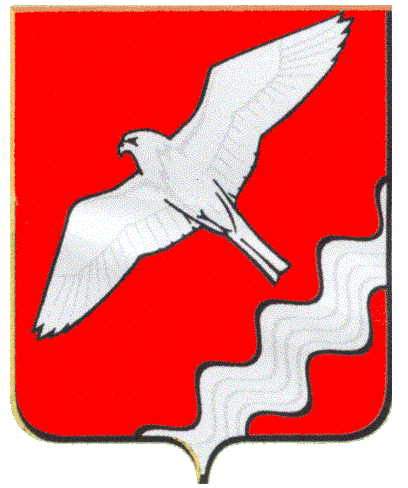 ГЛАВАМУНИЦИПАЛЬНОГО ОБРАЗОВАНИЯ КРАСНОУФИМСКИЙ ОКРУГПОСТАНОВЛЕНИЕот 01.04.2014 г. № 43г. КрасноуфимскО внесении изменений в составкомиссии по противодействию коррупциив Муниципальном образовании Красноуфимский округ	В связи с кадровыми изменениями в органах местного самоуправления МО Красноуфимский округ и правоохранительных органах, руководствуясь ст.26 Устава МО Красноуфимский округПОСТАНОВЛЯЮ:1.   Внести изменение в состав комиссии по противодействию коррупции в Муниципальном образовании Красноуфимский округ, утвержденный Постановлением главы МО Красноуфимский округ от 29.10.2008г. №79 «О мерах по противодействию  коррупции»   изложив его в новой редакции (прилагается).2. Контроль за исполнением настоящего постановления оставляю за собой.И.о. ГлавыМуниципального образования Красноуфимский округ  						В.Е. Колосов									Приложение                                                                                                                       к Постановлению Главы 		Муниципального образования  Красноуфимский округот 01.04.2014 г. № 43Составкомиссии по противодействию коррупции в Муниципальном образовании Красноуфимский округ Председатель комиссии:Ряписов О.В. – глава МО  Красноуфимский округ. Заместитель председателя комиссии: Колосов В.Е. – глава администрации МО                                                        Красноуфимский округ. 	Секретарь комиссии: Полежаев В.В. – начальник юридического отдела Думы МО                                                                 Красноуфимский округ.Члены комиссии:Родионов Р.В. – заместитель главы администрации МО  Красноуфимский округ по социальным вопросам;Матвеева Л.В. – начальник организационно-методического отдела администрации МО Красноуфимский округ;Алешина Н.В.  –  главный редактор    газеты «Вперед» председатель постоянной комиссии                        по местному самоуправлению и  правовому регулированию  Думы  МО	Красноуфимский округ (по согласованию);Колчанов Н.С. –  начальник  ММО МВД «Красноуфимский» (по согласованию);Дьячков С.В. –  начальник отделения  УФСБ по г. Красноуфимску (по согласованию);Серебренников А.Н. – руководитель ЭБиПК ММО МВД «Красноуфимский» (по согласованию);Тебнева И.Г. – председатель Ревизионной комиссии МО Красноуфимский округ; Марюхина С.М. – начальник финансового отдела администрации МО Красноуфимский округ.